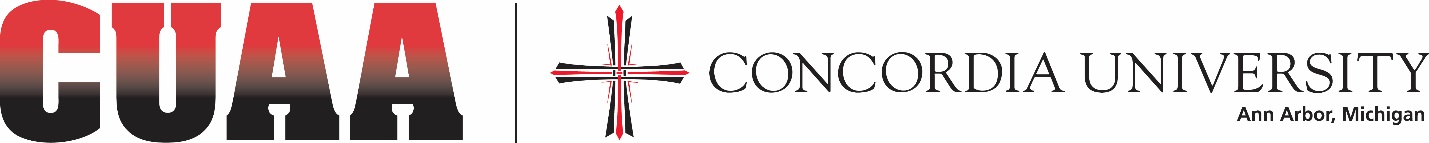 INFORMATIONAL SHEET FOR RESIDENT INTERNS ATEASTPOINTE COMMUNITY SCHOOLSJune 18, 2018Admissions Information:	Tom Dobberteen    734-995-7527	Requirements for Admission:		 Bachelor’s degree or higher from a regionally accredited higher education institution.CUAA undergraduate advisor will conduct an evaluation of the candidate’s bachelor’s transcript to help determine certifiable content area(s).Professional Readiness: Candidate must demonstrate basic competency in reading, mathematics, and writing by obtaining an SAT score of 480 on the Evidence-based Reading and Writing section and a score of 530 on the Math section. Satisfactory ACT or a combination of both (administered prior to September 23, 2017), may be used to demonstrate basic competency. Please see the following Michigan department of Education link for further requirement details: https://www.michigan.gov/documents/mde/SAT_Implementation_Guide_575923_7.pdfCandidates must have a minimum GPA of 3.0 (based on a 4.0 scale) to be admitted to the graduate program.Candidate must participate in a pre-Residency interview to be conducted by a representative from Eastpointe School District, and the MSCI/TC Program Coordinator.If the candidate has the equivalent of a major in an endorsable area(s) AND is interested in pursuing teacher certification in that area, the program coordinator informs the district to apply for a Full-Year Basic Substitute Permit in that area(s).If the candidate does not have the equivalent of a major in the area(s) in which s/he wants to pursue certification AND that area(s) is a core subject area (Elementary Education (All-Subjects)) Art, Foreign Language, English/L. Arts, Social Studies, Music, Science and Math), the candidate is advised to take the MTTC in that area(s). If the candidate passes the MTTC, the program coordinator informs the district to apply for a Full-Year Basic Substitute permit in that area.If the candidate does not pass the MTTC, the advisor and appropriate CUAA faculty use the MTTC results to recommend a personalized course of study to address the test objectives and certification standards in which the candidate is deemed to need extra support.  The candidate is responsible for obtaining any coursework or remedial curricula/program to assist with developing competencies. The candidate is also responsible for the cost of MTTC retesting. The program coordinator informs the district to apply for a Full-Year Basic Substitute permit in that area, and the district will have to indicate in the application that this permit is being applied for under the terms of a waiver. The State Superintendent has approved a waiver request to allow districts to obtain Full-Year Basic Substitute permits for candidates in approved residency programs who have not yet passed the MTTC, allowing them to delay testing.If the candidate does not have the equivalent of a CUAA certifiable major in the area(s) in which s/he wants to pursue certification AND that area(s) is NOT a core subject area, the program coordinator informs the district that to apply for a Full-Year Basic Substitute Permit in that area(s).Courses Required for a Secondary Certification:	EDU 531	Instructional Design  (3 cr.)	EDU 560 	Cultural Issues in Curriculum, Classroom & Community (3 cr.)	EDU 558	The Art of Teaching (3 cr.)	EDU 503	Differentiating Instruction (3 cr.)	EDU 575	Secondary Methods for MS/HS (3 cr.)	EDU 638 	Methods of Content Reading (3 cr.)	EDU 646	Student Teaching (6 cr.)  Additional courses for the MS Curriculum & Instruction	EDU 611	Assessment & Evaluation	EDU 850 	Methods of Research	EDU 995	Guided Research WritingTuition Information:	Regular Tuition is $596 per credit, however, because Eastpointe is a Preferred		Partnership District, the 24% discounted tuition is $452.96 per credit.	Financial Aid (FAFSA) is available and information will be provided at the time of 		admission.	Financial Aid office representative is Cindy Sorensen    262-243-2003Class Schedule for Teacher Certification Courses:	1.  EDU 560  Cultural Issues in Curriculum, Classroom & Community (3cr). will be offered mornings (8:30—11:30)      August  13—17 and 20---24 	2.  EDU 531 Instruction Design (3cr). will be offered afternoons  (12:30—3:30))      August  13---17 and 20—24 	3.  Please see the attached schedule for the remainder of the courses and dates.Textbook Information:Required textbooks and other resources will be designated in the syllabus for each course.  It is suggested that you shop Amazon or Cheap Books for good used books or for ebooks.  Several courses do not require a textbook.  The first two summer courses do not require textbpooks.For Additional Information:  email or call:	Dr. Marilyn Meell    Marilyn.meell@cuaa.edu       734-995-7394